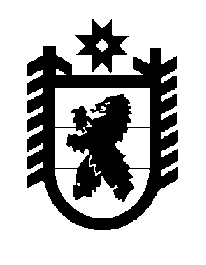 Российская Федерация Республика Карелия    ПРАВИТЕЛЬСТВО РЕСПУБЛИКИ КАРЕЛИЯРАСПОРЯЖЕНИЕот  29 августа 2013 года № 594р-Пг. Петрозаводск Утвердить прилагаемый состав общественного молодежного совета «Молодежное Правительство Республики Карелия», образованного постановлением Правительства Республики Карелия от 25 февраля                  2013 года № 61-П.             ГлаваРеспублики  Карелия                                                             А.П. ХудилайненСоставобщественного молодежного совета «Молодежное Правительство Республики Карелия»_____________Утвержден распоряжением Правительства Республики Карелия от 29 августа 2013 года № 594р-ПБиктимирова Е.Д.Биктимирова Е.Д.--председатель  Молодежного Правительства председатель  Молодежного Правительства Мордвинцев М.А.Мордвинцев М.А.--заместитель председателя  Молодежного Правительствазаместитель председателя  Молодежного ПравительстваГурова А.А.Гурова А.А.--секретарь секретарь Стрелец О.В.Стрелец О.В.--пресс-секретарьпресс-секретарь        Члены  Молодежного Правительства:        Члены  Молодежного Правительства:        Члены  Молодежного Правительства:        Члены  Молодежного Правительства:        Члены  Молодежного Правительства:Терехин П.А.--Министр здравоохранения и социального развитияМинистр здравоохранения и социального развитияОсипова В.И.--Министр культурыМинистр культурыЗябкин Л.В.--Министр образованияМинистр образованияКоржук А.А.--Министр по природопользованию и экологииМинистр по природопользованию и экологииИстратов И.А.--Министр сельского, рыбного и охотничьего хозяйстваМинистр сельского, рыбного и охотничьего хозяйстваАнуфриев А.О.--Министр строительстваМинистр строительстваДемушкина И.А.--Министр труда и занятостиМинистр труда и занятостиГучек А.С.--Министр финансовМинистр финансовВасильева Е.А.--Министр экономического развитияМинистр экономического развитияПетрова Н.В.--Министр по делам молодежи, физической культуре, спорту и туризмуМинистр по делам молодежи, физической культуре, спорту и туризмуНосова А.О.--Министр по вопросам национальной политики, связям с общественными, религиозными объеди-нениями и средствами массовой информацииМинистр по вопросам национальной политики, связям с общественными, религиозными объеди-нениями и средствами массовой информацииСкромный И.Н.--Министр юстицииМинистр юстицииКалинин Р.Г.--Министр по взаимодействию с органами местного самоуправленияМинистр по взаимодействию с органами местного самоуправленияСпиридонов О.Н.--Министр по развитию информационно-коммуникационных технологийМинистр по развитию информационно-коммуникационных технологийЗигинов Н.Ю.--Министр по жилищно-коммунальному хозяйству и энергетикеМинистр по жилищно-коммунальному хозяйству и энергетике